Práce na týden od 18.5. do 22.5. fyzika 6 on-line Teams pondělí 17.30 a kdykoli po domluvě6A po, úterý, čtvrtek m+f 12.30Jelikož stále nevíte, na co a jak převést, mohla by vám pomoci tato tabulka, kterou bychom měli umět, převody, vzorce:Tabulka pro výpočty:Tyto úlohy už bychom měli zvládnoutÚloha č.1Slavnostní pohár má hmotnost 0,525 kg, jeho objem je 50 cm3, z jakého je vyroben materiálu?Úloha č.2Dubová fošna má délku 4 m výšku 20 cm a šířku 30 cm, urči její hmotnostÚlohač.3Trám ze smrkového dřeva má objem 140 dm3, unesete ho?Úloha č.4Kilogramové závaží z litiny má objem 138 cm3, urči hustotu litinyÚloha č.5Jakou hmotnost má voda v akváriu délka 1,2 m šířka 4 dm a výška 0,5 mPřevodní řada času:t  60 min 60 sPřeváděj jednotky času:1,2 h (min)12 min (s)36 min (h)48 min (h)Jak dlouho byl vlak na cestě, když vyjel v 7 h 30 minut a do stanice dojel 18 h 25 min Jak dlouho jsi vzhůru, pokud jsi vstal v 7 h 12 min a šel jsi spát v 22.10 min?Návod nejprve dopočítej kolik minut je do 8 h a pak hodin do 22 + 10minKolik úderů má srdce za 1 minutu, změř si, pokud jsi v klidu a potom po námaze, když si uděláš dřepy nebo si zaběháš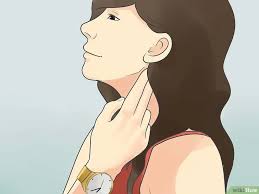 Vyřeš tuto jednoduchou křížovkuVymysli svou složitějšíCo ukazuje čas na slunečních hodinách60s  Hodinami se čas…7. den v týdnu60 minutPřesně měří čas24 hodinSekunda jinak12 měsícůMalé hodinyDobré hodiny jsou30(31) dníOtázka na čas7 dníPraktický úkol nedávám, protože nemám sluneční hodiny od všech a myslím, že dokáže každý slepit, či přesýpací,…a další výrobky zadané, již budeme vše jen opakovat, tak dokončujte, co jste nestihli.Příklady se snažte počítat sami, doplňte učivo do sešitů, naučte se značení, převody a vzorce z úvodní tabulky tohoto listu.Pokud někdo neposílal vypracované listy, prosím posílat od začátku, učivo na sebe navazuje, tudíž začínat tím nejtěžším není vhodné.hmotnostmgkgm= V. ρt 10 q 100 kg 100 dag 10 g 1000 mgobjemVcm3m3V = m: ρm3 10 hl 100 l(dm3) 10 dl 10 cl 10 ml (cm3)hustotaρg/cm3kg/m3ρ= m:Vg/cm3  1000 kg/m31.1.1.1.2.3.3.4.4.4.5.5.6.6.7.7.7.8.8.8.8.9.9.9.9.10.10.10.11.11.11.11.12.12.13.13.13.13.14.14.14.